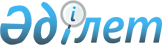 О внесении изменений в решение Темирского районного маслихата от 31 октября 2023 года № 88 "Об утверждении Правил оказания социальной помощи, установления ее размеров и определения перечня отдельных категорий нуждающихся граждан в Темирском районе"Решение Темирского районного маслихата Актюбинской области от 10 мая 2024 года № 188
      Темирский районный маслихат РЕШИЛ:
      1. Внести в решение Темирского районного маслихата от 31 октября 2023 года № 88 "Об утверждении Правил оказания социальной помощи, установления ее размеров и определения перечня отдельных категорий нуждающихся граждан в Темирском районе" (зарегистрировано в Реестре государственной регистрации нормативных правовых актов за № 8431) следующие изменения:
      в Правилах оказания социальной помощи, установления ее размеров и определения перечня отдельных категорий нуждающихся граждан в Темирском районе, утвержденных указанным решением:
      подпункты 1), 4) пункта 2 изложить в новой редакции:
      "1) Государственная корпорация "Правительство для граждан" – юридическое лицо, созданное по решению Правительства Республики Казахстан для оказания государственных услуг в соответствии с законодательством Республики Казахстан, организации работы по приему заявлений на оказание государственных услуг и выдаче их результатов услугополучателю по принципу "одного окна", обеспечения оказания государственных услуг в электронной форме;
      4) социальная помощь – помощь, предоставляемая местным исполнительным органом (далее – МИО) в денежной или натуральной форме отдельным категориям нуждающихся граждан (далее – получатели), а также к праздничным и памятным датам;";
      подпункт 1) пункта 5 изложить в новой редакции:
      "1) ко Дню Победы – 9 мая:
      ветеранам Великой Отечественной войны в размере 2 140 000 (двух миллионов ста сорока тысяч) тенге;
      ветеранам, приравненным по льготам к ветеранам Великой Отечественной войны, ветеранам боевых действий на территории других государств в размере 230 000 (двухсот тридцати тысяч) тенге;
      другим лицам, на которых распространяется действие Закона в размере 150 000 (ста пятидесяти тысяч) тенге;
      лицам, награжденным орденами и медалями бывшего Союза Советских Социалистических Республик за самоотверженный труд и безупречную воинскую службу в тылу в годы Великой Отечественной войны в размере 100 000 (ста тысяч) тенге;
      лицам, проработавшим (прослужившим) не менее шести месяцев с 22 июня 1941 года по 9 мая 1945 года и не награжденным орденами и медалями бывшего Союза Советских Социалистических Республик за самоотверженный труд и безупречную воинскую службу в тылу в годы Великой Отечественной войны в размере 100 000 (ста тысяч) тенге;
      супруге (супругу) умерших участников Великой Отечественной войны, не вступившим в повторный брак в размере 100 000 (ста тысяч) тенге;
      родителям и супруге военнослужащих, умерших после прохождения воинской службы в Афганистане, не вступившей в повторный брак, в размере 100 000 (ста тысяч) тенге;";
      пункт 9 изложить в новой редакции:
      "9. Социальная помощь к праздничным дням оказывается без истребования заявлений от получателей.
      Категории получателей социальной помощи определяются МИО, после чего формируются их списки путем направления запроса в уполномоченную организацию либо иные организации.".
      2. Настоящее решение вводится в действие по истечении десяти календарных дней после дня его первого официального опубликования.
					© 2012. РГП на ПХВ «Институт законодательства и правовой информации Республики Казахстан» Министерства юстиции Республики Казахстан
				
      Председатель Темирского районного маслихата 

Б. Шаимов
